Анкета для родителейпо выявлению нарушений психического (психологического) развития,риска возникновения расстройств аутистического спектра у детей раннего возраста (до 2 лет) (Симашкова Н.В., Козловская Г.В., Иванов М.В.)Ф.И.О. родителя _______________________________________________________________ Ф.И.О. ребенка ________________________________________________________________Дата рождения ______________________ дата заполнения ___________________________ Инструкция: Если Вы наблюдаете у своего ребенка нижеописанное поведение, то выберите соответствующий ответ «да», «нет», «затрудняюсь».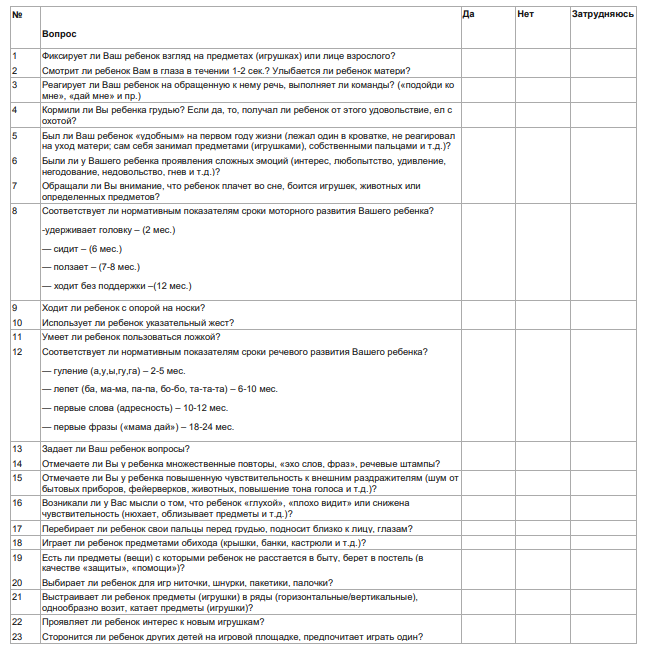 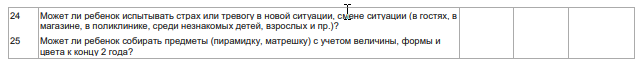 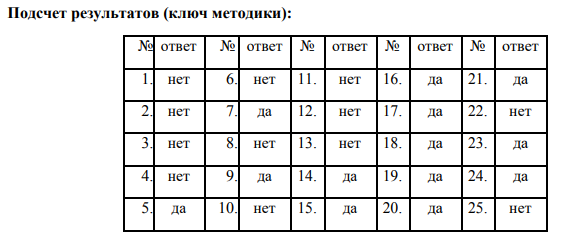 При совпадении 4-х и более ответов с ключом методики, представленной выше, а такжев случае затруднения родителей ответить на треть вопросов анкеты – родителямребенка следует рекомендовать обратиться за консультацией к врачу-психиатру(детскому).Анкетирование проводиться клиническими психологами, врачами – педиатрами, неврологами, средним медицинским персоналом, при опросе родителей детей 18 и 24 мес. Время заполнения скрининговой анкеты – от 10 до 15 минут.Подсчет результатов производят специалисты (клинические психологи, врачи – педиатры, неврологи) с целью дальнейшего направления на консультацию к врачу психиатру (детскому).Напоминание: скрининг (анкета) не может использоваться для установления медицинского диагноза. Постановка диагноза «детский аутизм» и иных расстройств аутистического спектра – ответственность и компетенция детского психиатра-специалиста, прошедшего специальную профессиональную подготовку. Дальнейший маршрут ребенка с РАС определяется в специализированном медицинском учреждении, имеющем лицензию на оказание психиатрической помощи, включая помощь несовершеннолетним (детская психиатрия).